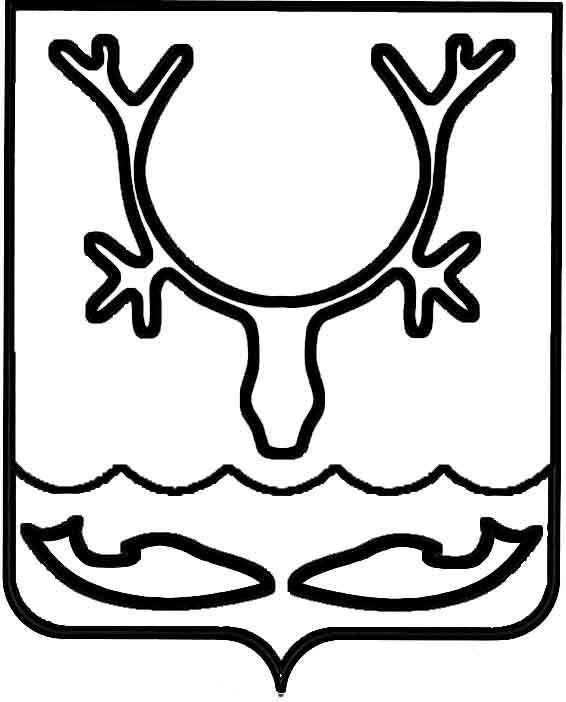 Администрация муниципального образования
"Городской округ "Город Нарьян-Мар"ПОСТАНОВЛЕНИЕОб утверждении состава Общественного совета при Администрации МО "Городской округ "Город Нарьян-Мар"В соответствии с Положением об Общественном совете при Администрации МО "Городской округ "Город Нарьян-Мар", утвержденным постановлением Администрации МО "Городской округ "Город Нарьян-Мар" от 31.05.2010 № 815, Администрация муниципального образования "Городской округ "Город Нарьян-Мар"П О С Т А Н О В Л Я Е Т:1.	Утвердить состав Общественного совета при Администрации МО "Городской округ "Город Нарьян-Мар" (Приложение). 2.	Признать утратившим силу постановление Администрации МО "Городской округ "Город Нарьян-Мар" от 19.12.2018 № 1094 "Об утверждении состава Общественного совета при Администрации МО "Городской округ "Город 
Нарьян-Мар".3.	Настоящее постановление вступает в силу со дня подписания и подлежит официальному опубликованию. Приложениек постановлению Администрациимуниципального образования "Городской округ "Город Нарьян-Мар"от 28.10.2021 № 1317Состав Общественного совета при Администрации МО "Городской округ "Город Нарьян-Мар"28.10.2021№1317Глава города Нарьян-Мара О.О. БелакБелак Олег Онуфриевич – глава города Нарьян-Мара, председатель Совета;Максимова Алина Александровна  – заместитель начальника управления организационно-информационного обеспечения Администрации муниципального образования "Городской округ "Город Нарьян-Мар – начальник отдела организационной работы и общественных связей, секретарь Совета. Члены Совета:Выдряков Павел Иннокентьевич – представитель Ненецкой окружной общественной организации ветеранов (пенсионеров войны, труда, вооруженных сил 
и правоохранительных органов);Дроздова Вера Авенировна – представитель региональной общественной организация "Ресурсный центр НКО НАО";Жданова Татьяна Николаевна– представитель Ненецкого регионального отделения Общероссийской общественной организации "Союз пенсионеров России";Краюшкин Илья Андреевич – представитель региональной общественной организации "Центр поддержки здорового развития детей и молодежи Ненецкого автономного округа";Кузнецов Андрей Викторович – представитель Ненецкой окружной организации общероссийской общественной организации "Всероссийское общество инвалидов";Кунаккузин Фаргат Талгатович – представитель региональной общественной организации "Татаро-башкирское землячество "Туган Як ("Родной край") Ненецкого автономного округа;Семиселкина Наталья Борисовна               – представитель некоммерческой организации "Фонд экологического развития Ненецкого автономного округа";Чаповская Марианна Валерьевна – представитель автономной некоммерческой организации дополнительного образования                 "Друзья Заполярья".